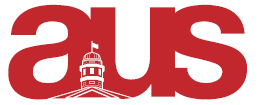 Report of the Department of English Students Association (DESA), AUS Council (November 30, 2016)General Updates: The new DESA constitution has been approved!  DESA’s very own VP Events, Emily Mernin, helped organize a wonderful event to launch The Veg, the English Department’s journal showcasing student photography, poetry and prose. Turnout was large, and the event was a great success overall. Projects in Progress: DESA is planning to host an event titled “After Your BA” next semester, featuring a panel discussion on what career options are available to post-grad English students.The DESA executives will be holding an interim meeting on Friday, November 25th to finish organizing the upcoming Remembering Leonard Cohen event. More details about the event are below. Upcoming Initiatives: DESA will be hosting an event to honour the memory of Leonard Cohen, who passed away on November 7th, 2016. The event, Remembering Leonard Cohen, will be held on November 30th, from 5:30PM to 9:00PM, at Thomson House. All are welcome. Food will be served free of charge, drinks will be sold, and live performances of song and poetry will take place throughout the evening. DESA would like to thank Prof. Trehearne for his help in organizing this event.As course evaluations are being sent out, DESA is encouraging English professors to each film a short video encouraging their students to complete their evaluations on time. Each DESA executive has been assigned 1-6 professors to contact regarding this video campaign. More details to come. (The next DESA meeting will take place on December 1st, 2016 at 7:30PM in Arts 305) Respectfully Submitted,Madeleine CruickshankDESA VP External 